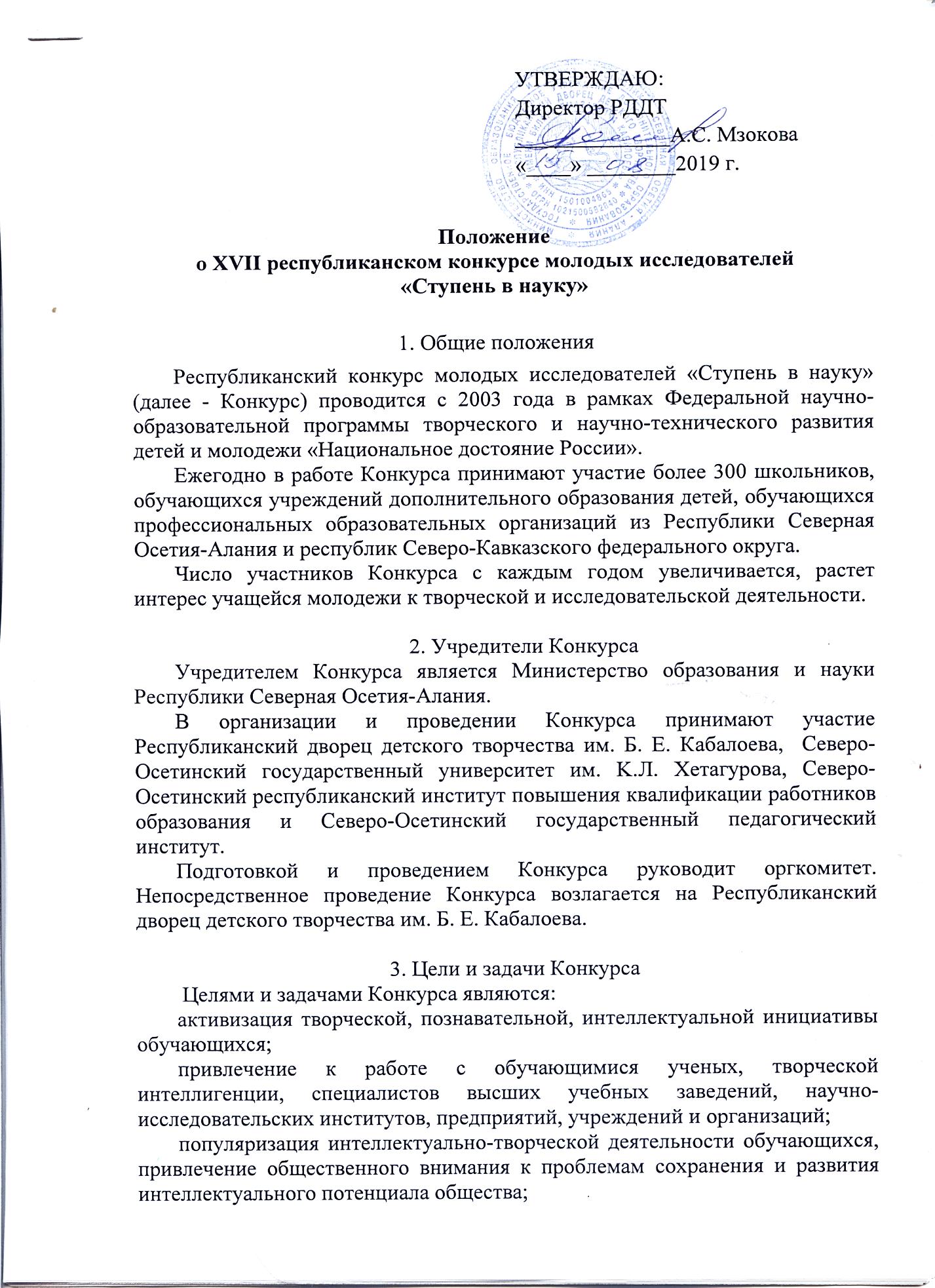 УТВЕРЖДАЮ:Директор РДДТ______________А.С. Мзокова«____» ________2019 г.Положениео XVIIреспубликанском конкурсе молодых исследователей«Ступень в науку»1. Общие положенияРеспубликанский конкурс молодых исследователей «Ступень в науку» (далее - Конкурс) проводится с 2003 года в рамках Федеральной научно-образовательной программы творческого и научно-технического развития детей и молодежи «Национальное достояние России». Ежегодно в работе Конкурса принимают участие более 300 школьников, обучающихся учреждений дополнительного образования детей, обучающихся профессиональных образовательных организаций из Республики Северная Осетия-Алания и республик Северо-Кавказского федерального округа. Число участников Конкурса с каждым годом увеличивается, растет интерес учащейся молодежи к творческой и исследовательской деятельности.2. Учредители КонкурсаУчредителем Конкурса является Министерство образования и науки Республики Северная Осетия-Алания.В организации и проведении Конкурса принимают участиеРеспубликанский дворец детского творчества им. Б. Е. Кабалоева,  Северо-Осетинский государственный университет им. K.Л.Хетагурова, Северо-Осетинский республиканский институт повышения квалификации работников образования и Северо-Осетинский государственный педагогический институт.Подготовкой и проведением Конкурса руководит оргкомитет. Непосредственное проведение Конкурса возлагается на Республиканский дворец детского творчества им. Б. Е.Кабалоева.3. Цели и задачи Конкурса Целями и задачами Конкурса являются:активизация творческой, познавательной, интеллектуальной инициативы обучающихся;привлечение к работе с обучающимися ученых, творческой интеллигенции, специалистов высших учебных заведений, научно- исследовательских институтов, предприятий, учреждений и организаций;популяризация интеллектуально-творческой деятельности обучающихся, привлечение общественного внимания к проблемам сохранения и развития интеллектуального потенциала общества;привлечение способных обучающихся к исследованиям актуальных научных, технических, эстетических и духовно-нравственных проблем, ориентированных на перспективы развития республики и страны.Содержание и участники КонкурсаВ Конкурсе принимаютучастие молодые исследователи в трех возрастных категориях: младшая возрастная категория  – 7-10 лет;средняя возрастная категория  -11-13 лет;старшая возрастная категория  – 14-18 лет.На конкурс принимаются самостоятельные законченные работы по следующим направлениям:а) в средней и старшей возрастной категории:биология;ботаника, зоология;география, краеведение.зарубежная лингвистика, языкознаниеискусствоведение, декоративно-прикладное искусство;история;информационные технологии;культурология;литературоведение, литературное творчество, фольклор и литература;медицина, здоровый образ жизни; математика; осетинский язык и литература; педагогика, психология; русская лингвистика, языкознание; социология; сельское хозяйство; техническое творчество; физика, астрономия; химия;экология, безопасность жизнедеятельности; экономика, право; этнографияб) в младшей возрастной категории:1) биология;ботаника, зоология;3) география, краеведение;4) искусствоведение, декоративно-прикладное искусство;5) история;6) культурология;7)литературоведение, литературное творчество, фольклор и литература;8) медицина, здоровый образ жизни;9) осетинский язык и литература;10) социология;11) техническое творчество;12) экология, безопасность жизнедеятельности.13) этнографияРегламент работы оргкомитетаОргкомитет формируется Республиканским дворцом детского творчества им. Б. Е.Кабалоева.Оргкомитет:принимает решение о составе Экспертного совета Конкурса и назначении его председателя;координирует работу Экспертного совета  во время Конкурса;осуществляет иные функции в соответствии с настоящим Положением.6. Экспертный совет  КонкурсаЭкспертный совет Конкурса утверждается оргкомитетом.В состав Экспертного совета  Конкурса входят ученые и специалисты Северо-Осетинского государственный университет им.К.JI.Хетагурова, Горского государственного аграрного университета, Северо-Осетинского республиканского института повышения квалификации работников образования, Северо-Осетинского государственного педагогического института.7. Порядок проведения КонкурсаКонкурс проводится в 2 этапа:первый этап – заочный, проводится с 1 ноября по 1 декабря 2019 года;второй этап – очный, проводится с 21 января по 31 января 2020 года.В очном этапе Конкурса участвуют  работы, допущенные Экспертным советом.8. Требования для участников КонкурсаУчастники Конкурса самостоятельно или через учреждения образования в срок  с 1 ноября по 1декабря 2019 г. направляют в оргкомитет пакет конкурсных документов:заявку на участие в Конкурсе (Приложение 1) в печатном виде;текст конкурсной работы (не более 20 страниц) в электронном и печатном виде в 1 экземпляре (требования к оформлению текстов даны в Приложениях 2, 3);тезисы конкурсной работы (не более 1 страницы) в электронном виде (требования к оформлению тезисов даны в Приложении 4).Электронный вариант конкурсной работы и тезисов следует представить на CD диске. который  должен содержать два файла (работа, тезисы), например: Иванов И.И._работа. doc		Иванов И.И._тезисы.docК участию в Конкурсе допускаются работы, подготовленные одним автором под руководством одного научного руководителя.Научный руководитель конкурсной работы не может выступать в качестве соавтора работы.9.Очный этапКаждый участник имеет право выступать только на одной секции с одним научным докладом.Защита конкурсных работ участников проводится в виде докладов и презентаций. Выступление участников во время защиты конкурсной работы –5-10 минут. Исправление презентаций и распечатка текстов докладов, работ и другой сопроводительной литературы оргкомитетом не проводится.Материалы, направленные на Конкурс, не возвращаются.Экспертные листы, протоколы экспертных советов авторам работ и их руководителям не предоставляются.10. Заочный этапВ ходе заочного этапа Конкурса  все работы проверяются на уникальность по программе «Анти плагиат». Уникальность работы должна превышать 60%.Полное заимствование списка литературных источников в том же оформлении  и последовательности, как в работах сайтов,  может служить причиной отказа к участию в очном этапе.При заимствовании  информации из  литературы и сети интернет необходимо делать  ссылки в своих работах на первоисточники и включать данные первоисточников в список используемой литературы (Приложение 5).11. Подведение итогов Конкурса и награждениеПобедители и призеры в каждой секции Конкурса определяются по сумме набранных баллов и награждаются дипломами и медалями I, II, III степени, грамотами. Все участники очного этапа  Конкурса получают Сертификат участника. По результатам Конкурса издается электронный сборник тезисов работ.12. Финансовые условияОрганизационный взнос за участие в Конкурсе составляет 300 рублей.13.Контактная информацияОргкомитет Конкурса:362040, г. Владикавказ, ул. Ленина,4, кабинет №314, 3 этаж. Контактный телефон: 8(8672)290050.Кононова Ольга Владимировна   - -928-495-38-86Натобова Виктория Сергеевна  - 8-928-687-80-31E-mail:  stupenvnauku2015@mail.ruПриложение1Заявкана участие в XVII республиканском конкурсе молодых исследователей «Ступень в науку»Директор образовательного учреждения	(Ф.И.О.)М.П.«   »______________2019 г								Приложение2Требования к подготовке и оформлению работыСтруктура работыРабота должна быть построена не произвольно, а по определенной структуре, которая является общепринятой для научных трудов.Основными элементами этой структуры в порядке их расположения являются: титульный лист, оглавление, введение, основная часть, заключение, библиографический список, ссылки на используемые материалы, приложения.Титульный лист является первой страницей работы и заполняется по образцу (Приложение 3).После титульного листа помещается оглавление, в котором приводятся пункты работы с указанием страниц.Во введении кратко обосновывается актуальность выбранной темы, цель и содержание поставленных задач, формулируется объект и предмет исследования, указывается избранный метод (или методы) исследования, дается характеристика работы - относится ли она к теоретическим исследованиям или к прикладным, сообщается, в чем заключается значимость и прикладная ценность полученных результатов, приводится характеристика источников для написания работы и краткий обзор имеющейся по данной теме литературы.В основной части работы подробно приводится методика и техника исследования, даются сведения об объеме исследования, излагаются и обсуждаются полученные результаты.Содержание основной части должно точно соответствовать теме работы и полностью ее раскрывать.Заключение содержит основные выводы, к которым автор пришел в процессе анализа избранного материала (при этом должна быть подчеркнута их самостоятельность, новизна, теоретическое и практическое значение полученных результатов). При оценке экспертами работ учитывается и грамотность текста.В конце работы приводится список использованной литературы. В тексте работы должны быть ссылки на тот или иной научный источник (номер ссылки соответствует порядковому номеру источника в списке литературы).В приложении помещают вспомогательные материалы (таблицы, рисунки, графики и т.д.).Требования к оформлению текстов работыТекст работы представляется в печатном виде: формат страницы – А4, с полями: слева – 2 см, справа – 1 см, сверху и снизу –2 см в текстовом редакторе Word, шрифтом № 12 TimesNewRoman, межстрочный интервал – 1,15. Выравнивание по ширине страницы.Объем работы 10-20 стандартных страниц формата А4, без учета страниц приложения. Прилагаемый к работе иллюстрированный материал должен быть также выполнен в формате страницы А4.Страницы работы должны быть пронумерованы, включая и приложения; их последовательность должна соответствовать оглавлению. Нумерация начинается с 3 страницы. Цифру, обозначающую порядковый номер страницы, ставят в правом углу верхнего или нижнего поля страницы.Каждый новый раздел работы (оглавление, введение, раздел/глава, заключение, литература, приложения) должны начинаться с новой страницы.Размер абзацного отступа («красная строка») должен быть равен пяти знакам  (или 1-1,5 см). В заголовках не допускается разрыв слова.Все цифровые данные и прямые цитаты должны быть подтверждены сносками об источниках, включая страницу. Это требование распространяется и на оформление таблиц, диаграмм, карт, графиков, рисунков.Количество источников литературы для работы – не менее пяти.Приложение 3Пример оформления титульного листаХVII Республиканский конкурс молодых исследователей «Ступень в науку»Секция: «Техническое творчество»Тема: «Робот с видео зрением»Автор работы:Семенов Александр Сергеевич, 11 классМесто выполнения работы:ГБУ ДО «Республиканский дворец детского творчестваимени Б.Е. Кабалоева»Научный руководитель:Березов Артур Владимирович,педагог дополнительного образованияВладикавказ, 2019-2020 г.Приложение 4Рекомендации к написанию тезисов докладаТезис(греч.) - положение,  кратко излагающее одну из основных мыслей лекции, доклада, сочинения.Структура тезисов в своей основе повторяет структуру доклада. Они должны включать:Постановку проблемы.Степень ее изученности в современной науке.Определение предмета и объекта представленного исследования.Цель исследования, его задачи.Методики исследования.Конкретизацию выводов по каждой части доклада, которая нацелена на последовательное достижение той или иной задачи. Таким образом, показывается логика построения работы и методы исследования.Общее заключение по проблеме, в котором обязательно должна быть подчеркнута новизна исследования.Требования к оформлению тезисов научно-исследовательских работОбъем тезисов не более 1 страницы, формат страницы А-4, с полями: слева – 2 см, справа – 1 см, сверху и снизу – 2 см в текстовом  редакторе Word, шрифт № 12, TimesNewRoman, межстрочный интервал 1,15.Тезисы должны кратко отражать содержание работы и не должны содержать рисунки, графики, таблицы, формулы.Тезисы должны содержать: название работы; фамилию, имя, отчество автора; фамилию, имя, отчество научного руководителя; класс; название образовательного учреждения; название города (села) и сам текст тезисов.   «ИГРА – ВИКТОРИНА  «ФУТБОЛ»БУГУЛОВ ТИМУР МИХАЙЛОВИЧ8 класс, ГБОУ ДО «Республиканский дворец детского творчестваимени Б.Е. Кабалоева», г. ВладикавказНаучный руководитель:Алборова Виктория Эдуардовна,педагог дополнительного образования(текст тезисов)Приложение 5Образец оформления списка используемой литературыСписок используемой литературы представляется в алфавитном порядке.1.Ссылки на монографии, учебники или учебные пособия одного или нескольких авторов:Дмитриев А.Ф. Конфликтология. – М.: Гардарики, 2000. – 320 с.История социологии в Западной Европе и США: Учебник / Отв. ред. Г.В.Осипов. – М.: Норма – Инфра, 1999. – 576 с.Турсунов А.С. Основания космологии: критические очерки. – М.: Мысль, 1979. – 237 с.2. Ссылки на статьи из журналов и газет:Райцын И.В. В окопах торговых войн // Деловой мир. – 1993. – № 5, с. 20-25.Рукавишников А.В. Социальная напряженность // Диалог. – 1990. № 8. – с.32-45.3.Ссылки на статьи из энциклопедии и словаря:Бирюков А.И., Гостев Ю.А. Моделирование // БСЭ. – 3-е изд. М., 1974. – Т.16. – с.393-395.4.Ссылки на материалы конференций, съездов:Проблемы вузовского учебника: Тез. Докл. Третья Всесоюз. науч. конф. – М.: МИСИ, 1988. – 156 с.5.Ссылки на материалы интернет-ресурсов:Арестова О.Н. Региональная специфика сообщества российских пользователей сети Интернет [Электронный ресурс]/О.Н.Арестова, Л.Н. Бабанин, А.Е.Войковский.- Режим доступа:  http://www.relarn.ru:8082/conf/conf97/10.html.- Загл.с  экрана.                                                               ________________________Информация об участникеИнформация об участникеИнформация об участникеИнформация об участникеИнформация об участникеИнформация об участникеИнформация об участникеФамилия:Имя:Отчество:Отчество:Отчество:Дата рождения:Класс, группаКласс, группаКласс, группаИндексРайон:Район:Район:Населенный пункт:Улица:Дом:Корпус:Кв.Телефон мобильный:Телефон мобильный:Код:Номер:Телефон домашний:Код:Номер:Электронная почта:Данные о месте учебы (внеурочной работы)Данные о месте учебы (внеурочной работы)Данные о месте учебы (внеурочной работы)Данные о месте учебы (внеурочной работы)Данные о месте учебы (внеурочной работы)Данные о месте учебы (внеурочной работы)Данные о месте учебы (внеурочной работы)Наименование учр-яИспользовать сокращения: МОУ COШ, МОУДОД, ...Использовать сокращения: МОУ COШ, МОУДОД, ...Использовать сокращения: МОУ COШ, МОУДОД, ...Использовать сокращения: МОУ COШ, МОУДОД, ...Использовать сокращения: МОУ COШ, МОУДОД, ...Использовать сокращения: МОУ COШ, МОУДОД, ...Использовать сокращения: МОУ COШ, МОУДОД, ...Индекс:Район:Район:Район:Район:Район:Населенный пункт:Улица:Дом:Корпус:Телефон:Код:Номер:Электронная почта:ФИО директора (полностью):Контактное лицо учр-я ФИО (полностью)Телефон конт.лица (мобильный) | Код:     |                       | Номер:Телефон конт.лица (мобильный) | Код:     |                       | Номер:Телефон конт.лица (мобильный) | Код:     |                       | Номер:Телефон конт.лица (мобильный) | Код:     |                       | Номер:Телефон конт.лица (мобильный) | Код:     |                       | Номер:Телефон конт.лица (мобильный) | Код:     |                       | Номер:Телефон конт.лица (мобильный) | Код:     |                       | Номер:Информация о научном руководителеИнформация о научном руководителеИнформация о научном руководителеИнформация о научном руководителеИнформация о научном руководителеИнформация о научном руководителеИнформация о научном руководителеФамилия:ИмяОтчество:Отчество:Телефон контактный (мобильный)Телефон контактный (мобильный)Код:Код:| Номер: || Номер: || Номер: |Электронная почта:Информация о работе, представленной на конкурсИнформация о работе, представленной на конкурсИнформация о работе, представленной на конкурсИнформация о работе, представленной на конкурсИнформация о работе, представленной на конкурсИнформация о работе, представленной на конкурсИнформация о работе, представленной на конкурсНаправление (секция):Название работы:ВНИМАНИЕ:l.Bce ячейки являются обязательными для заполнения (кроме корп. дома, если его нет); 2.Заявка заполняется строчными буквами (НЕ ЗАГЛАВНЫМИ) т.е. Иванов Иван ИвановичВНИМАНИЕ:l.Bce ячейки являются обязательными для заполнения (кроме корп. дома, если его нет); 2.Заявка заполняется строчными буквами (НЕ ЗАГЛАВНЫМИ) т.е. Иванов Иван ИвановичВНИМАНИЕ:l.Bce ячейки являются обязательными для заполнения (кроме корп. дома, если его нет); 2.Заявка заполняется строчными буквами (НЕ ЗАГЛАВНЫМИ) т.е. Иванов Иван ИвановичВНИМАНИЕ:l.Bce ячейки являются обязательными для заполнения (кроме корп. дома, если его нет); 2.Заявка заполняется строчными буквами (НЕ ЗАГЛАВНЫМИ) т.е. Иванов Иван ИвановичВНИМАНИЕ:l.Bce ячейки являются обязательными для заполнения (кроме корп. дома, если его нет); 2.Заявка заполняется строчными буквами (НЕ ЗАГЛАВНЫМИ) т.е. Иванов Иван ИвановичВНИМАНИЕ:l.Bce ячейки являются обязательными для заполнения (кроме корп. дома, если его нет); 2.Заявка заполняется строчными буквами (НЕ ЗАГЛАВНЫМИ) т.е. Иванов Иван ИвановичВНИМАНИЕ:l.Bce ячейки являются обязательными для заполнения (кроме корп. дома, если его нет); 2.Заявка заполняется строчными буквами (НЕ ЗАГЛАВНЫМИ) т.е. Иванов Иван Иванович